«СОГЛАСОВАНО»			    «УТВЕРЖДЕНО»Наблюдательным Советомспецстрой»Протокол №                                               Протокол №«___»__________200__ г.                     «____»____________200____ г.БИЗНЕС – ПЛАНИ ПРОГРАММА ФИНАНСОВОГО ОЗДОРОВЛЕНИЯ АКЦИОНЕРНОГО ОБЩЕСТВААО «Gidromaxsusqurilish»на 2016 годг. ТашкентБизнес-план  разработан согласно Письма Государственного Комитета РУЗ по приватизации.демонополизации  и  развитию конкеуренции №02-39-4377 от 15.11.13г и приложения к письму по Содержанию Бизнес-плана.ЦЕЛИ  ДЕЯТЕЛЬНОСТИ ОБЩЕСТВА (резюме)Основной задачей является обеспечение дальнейшего развития АО «Gidromaxsusqurilish», с учетом имеющегося внутреннего потенциала и возможностей, приобретение новой техники ,с целью получения наибольшей  прибыли.Бизнес-план разработан с учетом требований акционеров и Наблюдательного совета Общества. При разработке особое внимание уделено следующим областям:Оценка состояния Общества;Развитие АО «Gidromaxsusqurilish» на предстоящий плановый период;Мероприятия по повышению эффективности финансово-хозяйственной деятельности Общества;Финансовый план на предстоящий период.Основными видами деятельности Предприятия являются:сооружение подземных выработок различных сечений;открытые буровзрывные работы на карьерах и автодорогах, разрыхление грунта, профильные работы в котлованах с применением контурного взрывания;специальные гидротехнические работы (инъекционные и цементационные завесы; укрепительная, площадная цементации; ликвидация пустот и цементация строительных швов) и др.;химическое закрепление грунтов;ремонт бетонных сооружений (лечение бетона методом цементации, торкрет, набрызг-бетон);строительство высотных сооружений (градирен высотой до 130м);бурение и обустройство скважин на воду глубиной до 300м.оказание услуг внешнеэкономической деятельности на взаимовыгодной основе предприятиям энергосистемы и водного хозяйства, иным предприятиям, а также частным лицам;внедрение новых зарубежных технологий;предоставление предприятиям АО «Узбекэнерго» и другим организациям всех форм собственности материально-технических ресурсов, оборудования, запасных частей и других товаров на основе заключенных договоров;организация строительных, монтажных, ремонтно-строительных, пусконаладочных работ;организация и проведение проектно-конструкторских и научно-исследовательских работ;проектирование, строительство, ремонт и эксплуатация зданий, сооружений промышленно-делового, социального и культурно-бытового назначения;разработка и внедрение передовых технологий в производство;внедрение и производство научно-технических, конструкторских, проектных разработок, оказание технической помощи при их изготовлении и внедрении;проведение научно-исследовательских, изыскательных, проектных, экспериментальных работ.Предмет деятельности Общества – осуществление строительства объектов для предприятий и организаций всех форм собственности, а также физических лиц, своевременное и качественное выполнение заказов по комплексным работам по специальному строительству и монтажным работам, в том числе туннельным, буровзрывным, гидротехническим и другим специальным, общим строительным работам на территории Республики Узбекистан и за её пределами.Нормативные документы, регулирующие деятельность  общества:Устав ,зарегистрированный 06.08.2014  №  000465-04ПоложенияКоллективный договор.Дата создания Предприятия:  24 января 1961 года						В соответствии с Уставом акционерного общества АО «Gidromaxsusqurilish», органами управления являются Общее собрание акционеров, Наблюдательный совет и Директор.Председатель Наблюдательного совета - Хамидов Ислам Ибрагимович государственный поверенныйВРИО Директора                     	           	                        – Ражабов Абдумалик СаматовичОбщество является специализированным как по техническому оснащению, так и по квалификации персонала и специалистов. ИНФОРМАЦИЯ  ОБ  ОБЩЕСТВЕ2.1. Реквизиты,статус,структура                                                            Организационная структура АО «Gidromaxsusqurilish»(Согласно Указа Президента Республики Узбекистан от 24.04.2015г. № УП - 4720)	                                                    Общая численность: АУП  – 16 единиц.	                                    Службы -12 единиц.	                                                                                   Техперсонал -3 единиц.                                                                                                        Ф-л «Tupalanggidromaxsusqurilish» - 11 единиц. 2.2  Положение  на  рынке,существующие  деловые  связи  и деловая  репутация. Основные Заказчики и генпорядчики:ООО ТуполангсувГЭСкурилиш (Модернизация  Туполангского  гидроузла)Жанубий ХДААЙСИТФК (Реконструкция а/дороги М-39 Алма-Ата-Бишкек-Ташкент-Термез)АО « Шаргунь Кумир» (открытый БВР по строительству а/дороги Сухандарьинской обл.)ДП АнгренИЭСкурилиш Ново-Ангренская ТЭС ГАК»Узбекэнерго (Градирни на Ново-Ангренской ТЭС)ДП «Езовонмахсускурилиш (стена в грунте Ферганское водохранилище)ЧарвакГЭсстрой (обьекты Ангар Бурджар) ГАК УзбекэнергоОсновные Конкуренты:Государственное обьединение СредазспецстройОбщество ограниченной ответственности  СУ-75АО Узавтойул СУ БВРАО «Узбеквзрывпром»ЗАО « Шахтакурувчи»ООО «Xusankonmuxandizi»2.3 Потенциал  существующий  и прогнозируемыйИспользование производственных мощностей.тыс. сум2.4 Экономические и финансовые показатели.Динамика аналитических показателей финансового состояния в 2012, 2013, 2014, 2015  годы тыс.сумНабор работ по АО "Gidromaxsusqurilish" на 2016 годФотоматериалы выполненных объектов технологического оборудования общества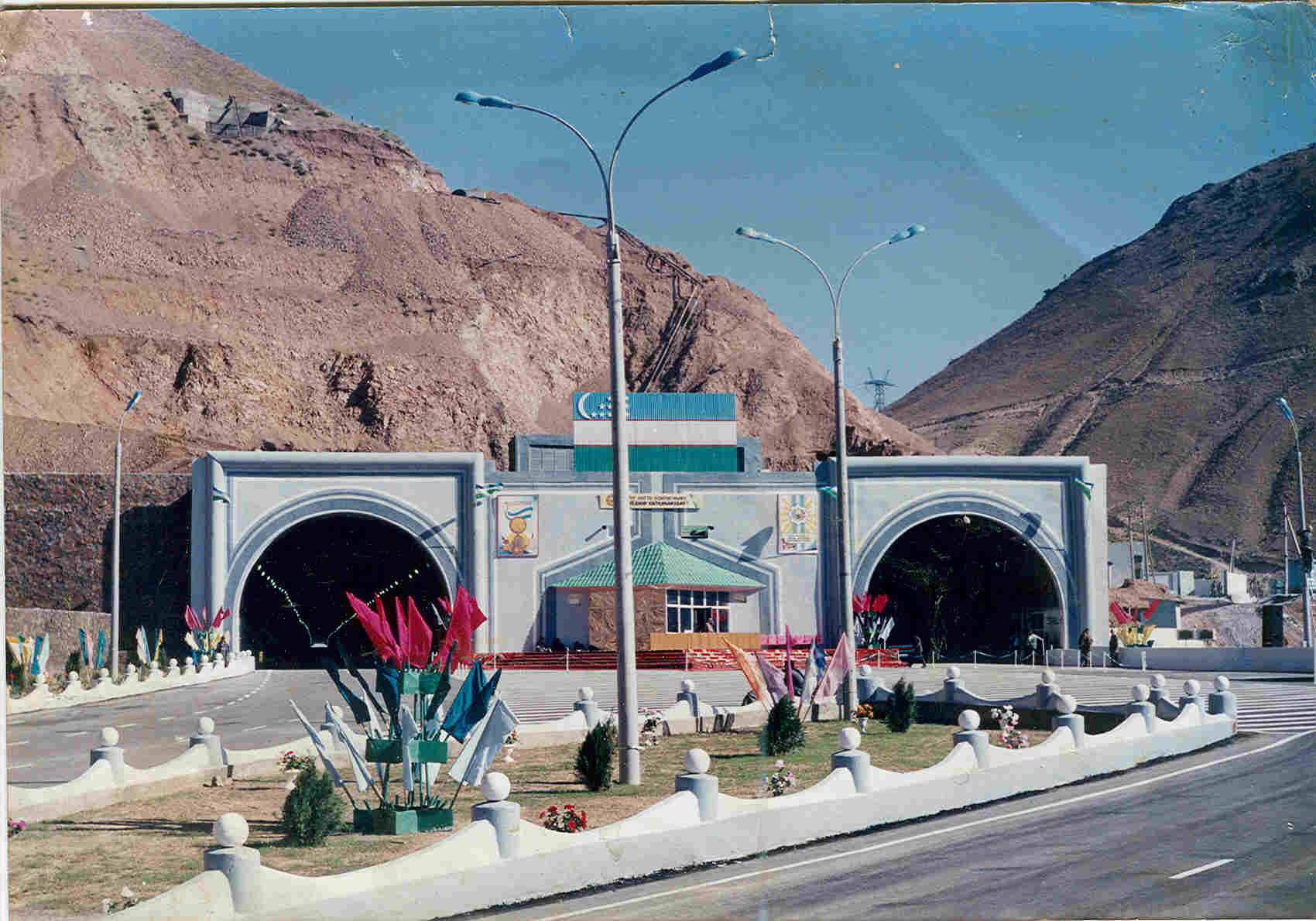 Перевал Камчик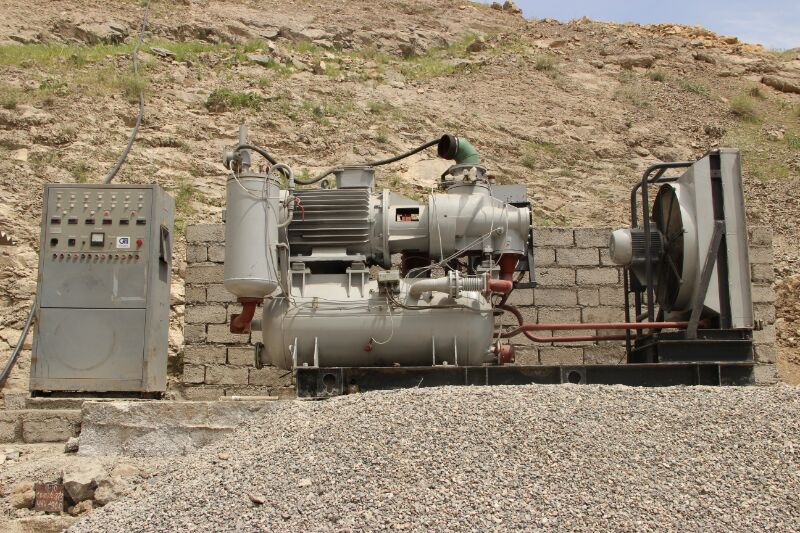 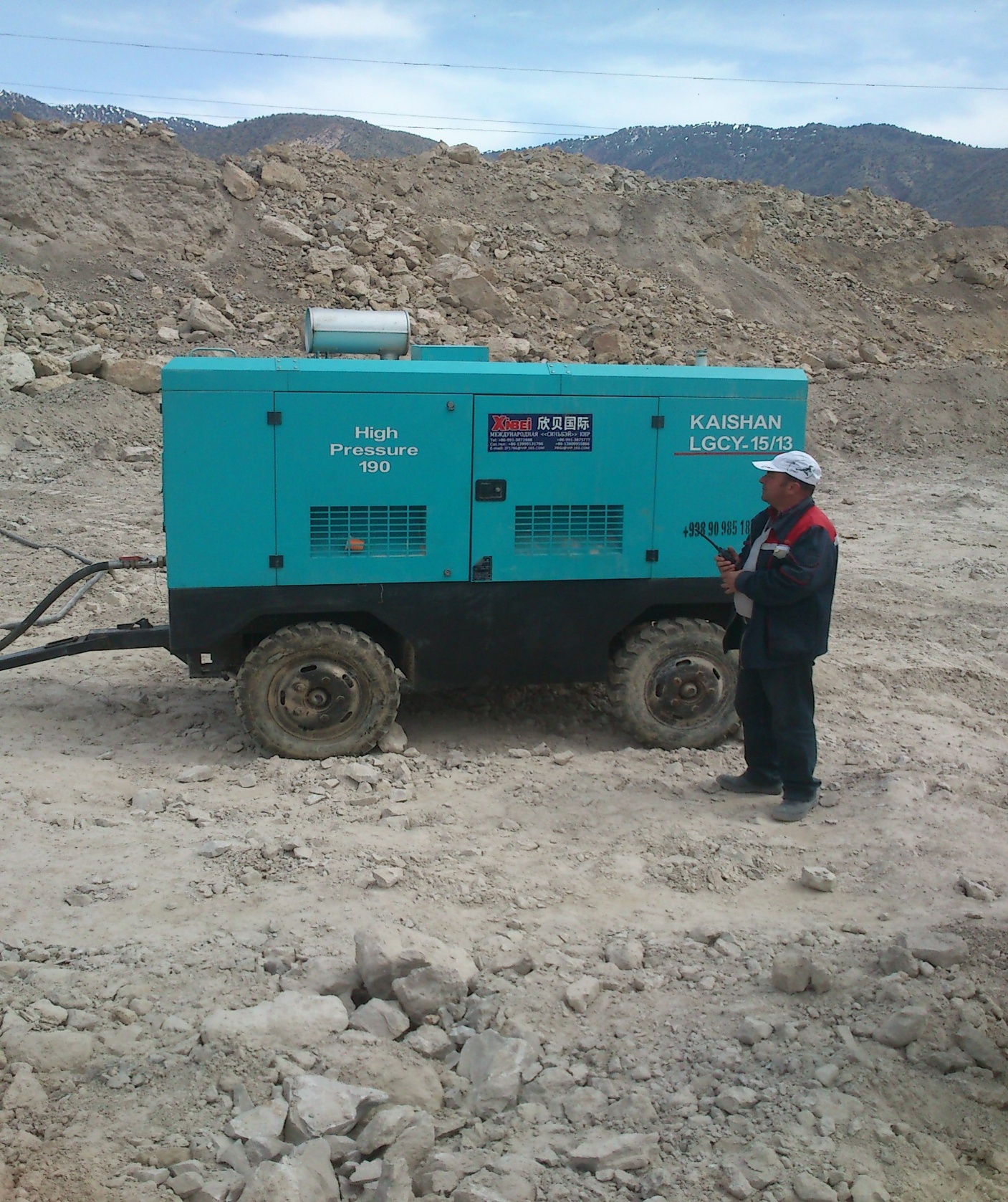 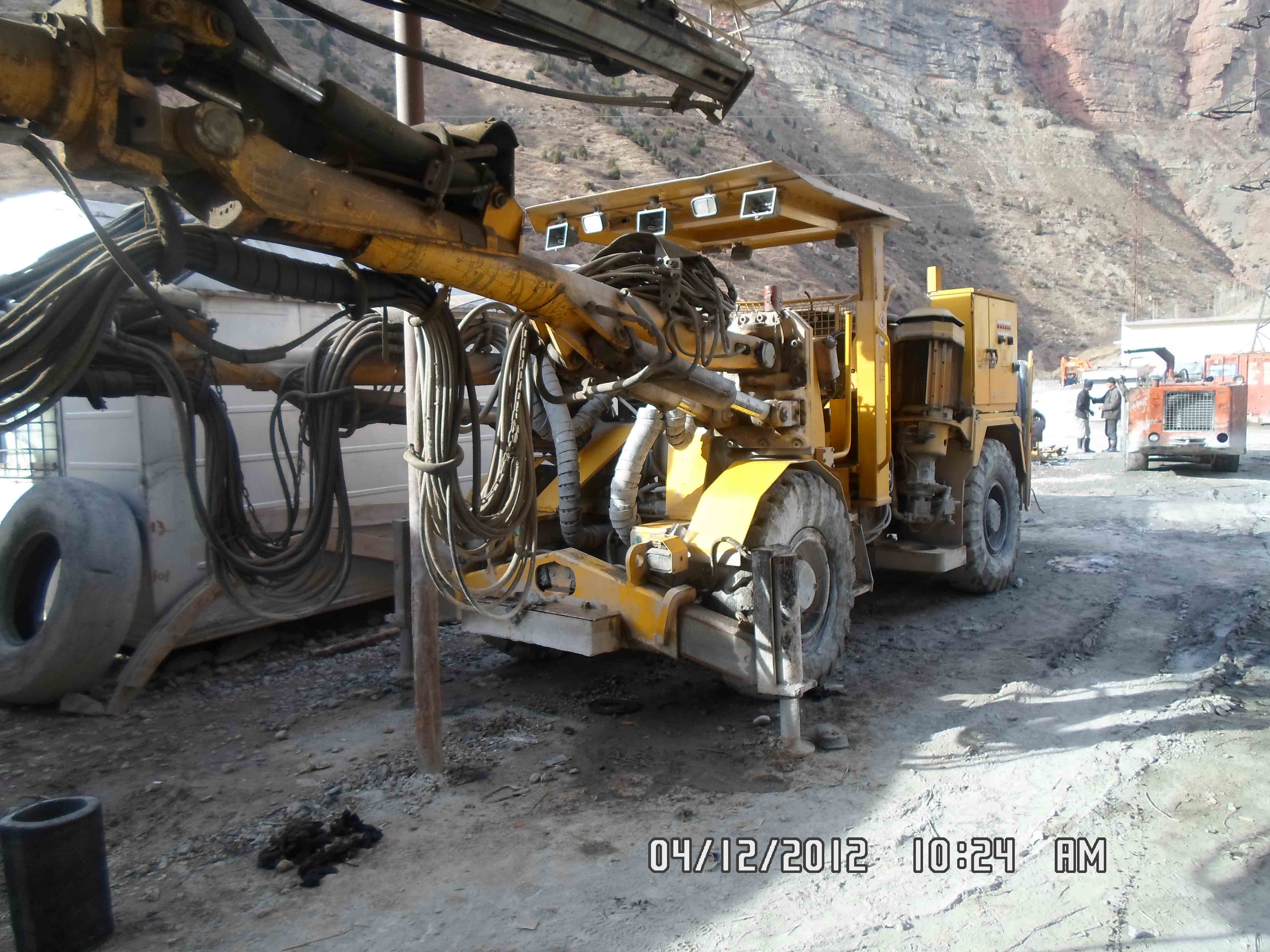 3. СТРАТЕГИЯ  ОБЩЕСТВА (ИСТОРИИ  И  ПРЕДПОСЫЛКИ  СОЗДАНИЯ  ОБЩЕСТВА )3.1АРХИВНО-ИСТОРИЧЕСКАЯ СПРАВКА  ПРЕДПРИЯТИЯАО «Гидромахсускурилиш».	Узбекское специализированное управление «Гидроспецстрой» было создано на основании Приказа Министерства Энергетики СССР от 24 января 1961 года за № 14 и находилось  в непосредственном подчинении Всесоюзного треста Гидроспецстрой Министерства Энергетики.	На основании Постановления Кабинета Министров РУЗ О мерах по организации деятельности Государственно-Акционерной компании «Узбекэнерго» № 93 от 24.02.2001г Узбекское специализированное  управление «Гидроспецстрой»  вошло  в систему ГАК»Узбекэнерго».Открытое Акционерное общество «Gidromaxsusqurilish» создано на основании Приказа Госкомимущества Республики Узбекистан от «31» марта 2004г. №  41 К-ПО «О преобразовании Узбекского спецуправления «Гидроспецстрой» в Открытое Акционерное общество и является структурным подразделением ГАК «Узбекэнерго» (приказ по ГАК «Узбекэнерго» от   25 июля №152),в дальнейшем  переименовано  В Акционерное  общество (06.08.2014 г №  000465-04)4.1ИНФОРМАЦИЯ  О  ПРОИЗВОДИМЫХ  И ОКАЗЫВАЕМЫХ УСЛУГАХ  ОБЩЕСТВАРЫНОК  И КОНЦЕПЦИЯ  МАРКЕТИНГА.4.1 Спрос  и предложение.	Маркетинговая деятельность АО «Gidromaxsusqurilish»должна обеспечивать поступление надежной.достоверной и своевременной информации о рынке ,структуре и динамики спроса создание таких услуг, которые будут полностью удовлетворять требование рынка,чем работы и услуги конкурентов  ,а также с целью получения наибольшей прибыли для предприятия.4.2 Оценка проблем	В настоящее время АО «Гидроспецстрой» почти не имеет современной техники и способно выполнять СМР собственными силами до 8 млрд. сум в год. Имеющаяся техника морально устарела и сильно изношена. Требует постоянных и больших затрат на ремонт и содержание. 4.3. Роль в национальной экономикеАО «Gidromaxsusqurilish» является специализированным строительным управлением, выполняющим комплекс гидротехнических, горно-проходческих и буровзрывных работ. Фактически единственной организацией с госдолей 69% , выполняющей данные виды работ.4.4. Ожидаемая конкуренция зарубежных производителейChina Railway Tunnel Group Ltd(KНР) 4.5. Программа продаж,организация сбытаБолее четкое, эффективное заключение договоров на выполнение работ и услуг.5. МАТЕРИАЛЬНЫЕ  РЕСУРСЫ5.1 Классификация сырья,материалов,компонентов.Основные строительные материалы, используемые в производстве организации:взрывчатые вещества, арматура, сталь листовая, катанка, электроды, уголок, трубы а также буровое оборудование коронки, пневмоударники, штанги долота, необходимые для бурения.5.1.1Наличие сырьевой  базыБуровое оборудование и инструменты изготавливаются только в России на Кыштымском машиностроительном обьединении. В Узбекистане данные инструменты не изготавливается. Необходима валюта Доллары США. 5.1.2 Требования  к качеству сырья  и  способам   его  подготовки,соответствие  местного  сырья требованиям  технологий.Электроды должны использоваться только Российского производства, т.к электрод Китайского производства запрещены Госархитекторстроем.Арматура на Бекабадском заводе.Взрывчатые вещества изготавливаются для подземных работ на Навоинском Комбинате (нобелит)5.2. Годовая потребность ,наличие материаловПланируемые производственные запрасы по  состоянию на 01.01.16 тыс.сумГодовая потребность на 2016 год в материалах 5 000 000тыс.сум.Наиболее металоемкими являются подземные горно-проходческие работы, менее  металоемкими буровзрывные открытые  работы. В 2016 году общество наметело снижение  производственной себестоимости за счет приобретения по Лизингу новой техники.5.3 Обеспечение  энергоресурсами.Снабжение  энергоресурсами  производится   со  стороны  заказчиков  на  местах   и  производственных  участках.6.МЕСТОРАСПОЛОЖЕНИЕ  ОБЩЕСТВАНахождение основного офиса в г.Ташкенте,а все подразделения и производственные участки находятся по всей территории р.Узбекистан-Сурхандарьинская область Туполангское  водохранилище-Кашкадарьинская облость Алма-ата,Бишкек а/дорога -Сухандарьинская область АО «Шаргунь Кумир»-Ташкентская область Ново-Ангренская ТЭС, Чарвак ГЭсстрой-Ферганская область Ферганское водохранилище7.ПРОЕКТИРОВАНИЕ   И  ТЕХНОЛОГИЯ7.1.Проектирование  объектов   и сооружений,Ситуационный  планы,схемы  генеральных  планов,расположение   зданий  и сооружений,относящихся  к  промышленно-гражданскому  строительству      согласно  договорных условий  производится   со  стороны  Заказчиков  и генподрядчиков.Мы  являемся  субподрядной  специализированной  строительной  организацией   по   выполнению  специальных  гидротехнических,горно-проходческих   и буровзрывных   работ.7.2.Технология  и оборудованиеВ соответствии  наших  работ  используется  специальное буровое  оборудование  и  спецтехника.7.2.2.Воздействие   технологии  на  окружающую средуВ обществе разработан План Мероприятий по охране окружающей среды на 2016 год, утвержденый ВриО директора общества Ражабовым А.С.7.2.3 Модернизация производства                В 2016  ГОДУ  ПЛАНИРУЕТСЯ  ПРИОБРЕТЕНИЕ  ОСНОВНЫХ  СРЕДСТВ   по Лизингу и за счет собственных средств.1.МИНИГРУЗОВИК для перевозки взрывчатых веществ                     70млн. сум    ЛизингМодель HFC1023KRG(MC10238Q)2.Торкретная  машина DASWELL  модель ТК500                                  178,8млн.сум Лизинг3.Подземный самосвал                                                                                 450 млн.сум   Лизинг Итого:                                                                                                           698,8млн.сумМодернизация  и  техническое  перевооружение   планируется    по  Лизинговым  договорам   от       СП ООО « CHINA     LEAZING   GROUP».7.2.4 План  мероприятий   по  снижению   себестоимостиИтоговые цифры  согласно  Приложения № 8.8.ОРГАНИЗАЦИЯ  ПРОИЗВОДСТВА   И  НАКЛАДНЫЕ  РАСХОДЫ.                      8.1.Организационная  структура   предприятия .(Приложение № 1)            Производственные  участки  и филиалы.            Туполангский горно-проходческий  Филиал «Туполанггидромахсускурилиш»Туполангский БВР Филиал «Туполанггидромахсускурилиш»Туполангский  подземный  участок  цементации Филиал «Туполанггидромахсускурилиш»Чарвакский  участокГузар –Бойсун Открытые БВРУчасток  Шаргунь  Заказчик  ШаргунькумирРеконструкция  Градирен  Ново-Ангренская ТЭСЖанубий ХДААЙСИТФК БВР А/дорога Алма-Ата-Бишкек-Ташкент-Термез               8.2Накладные  расходы.Административные  и прочие  операционные  расходы  Приложение №14.9. ТРУДОВЫЕ   РЕСУРСЫ.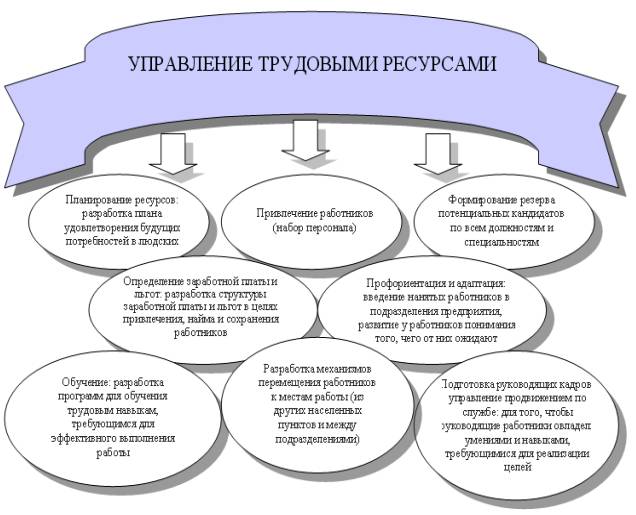 9.1 Потребность к трудовым ресурсам и их наличие.      На 2016 год требуются 2 магистра   АО«Gidromaxsusqurilish»  укомлектовано трудовыми ресурсами на 99 %.	   АО«Gidromaxsusqurilish»  планирует  создать  в  2016  году 10 новых  рабочих  местТребование выставляемые кадрам, необходимость их обучения и организация обучения.9.2.Требования  к кадрам,необходимость   и организация  их  обучения.Требование к кандидатом при устройстве на работу – наличие соответствующего образования к претендуемой должности, стаж работы не менее 2 лет на аналогичной должности, при отсутствии такого- предоставляется обучение на  курсах ДП «УКУВЭНЕРГОКУРИЛИШ» ГАК УЗБЕКЭНЕРГО.Кадровая политика АО «Gidromaxsusqurilish» заключается в создании высокопроизводительного, сплоченного, ответственного коллектива, способного быть основой конкурентоспособности и экономической стабильности Общества. Рациональное использование промышленно-производственного персонала - непременное условие, обеспечивающее бесперебойность производственного процесса и успешное выполнение производственных задач. 
Система повышения  эффективности  менеджмента человеческими ресурсами общества через положительное влияние на мотивацию сотрудников. Обратная связь благотворно сказывается на мотивации работников, позволяет им скорректировать свое поведение на рабочем месте, и достичь повышения производительности.Планирование профессионального обучения. Оценка персонала дает вероятность определить пробелы в компетенциях каждого сотрудника и предусмотреть меры по их устранению. Планирование профессионального развития и карьеры. Оценка сотрудников выявляет их слабые и сильные профессиональные качества, что позволяет тщательно подготовить индивидуальные планы развития и результативно спланировать карьеру. Принятие решений о вознаграждении, продвижении, увольнении. Регулярная и систематическая оценка сотрудников предоставляет руководству организации информацию, необходимую для принятия обоснованных решений о повышении заработной платы (вознаграждение лучших сотрудников оказывает мотивирующее влияние на них и их коллег), повышении в должности или увольнении.Применение современных методов объективной оценки труда управленческих работников, и особенно руководителей, в условиях рыночной экономики и демократизации менеджмента приобретает особую роль. Проведение таких оценок накануне аттестации, в процессе выборов руководителя, при формировании резерва кадров на выдвижение, а также в текущих перестановках в кадровом составе. умение планировать и организовывать личную деятельность, сочетать в ней основные принципы менеджмента, применять в зависимости от ситуации наиболее целесообразные и результативные стиль и методы работы, умение проявлять высокую требовательность к себе и подчиненным; конкретность и четкость в решении оперативных вопросов и повседневных дел, учитывать и контролировать результаты своей работы и работы коллектива, стимулировать работников, принимать на себя ответственность в осуществлении своих решений.В условиях рыночной экономики предъявляются повышенные требования и к личностным качествам управленческого работника. В кадровой работе ряда организаций методические материалы содержат перечень таких качеств управленческих работников, как честность, справедливость, умение работника наладить доброжелательные отношения с подчиненными, выдержанность и тактичность при любых обстоятельствах, целеустремленность, принципиальность, решительность в принятии управленческих решений, а также настойчивость и энергичность в их реализации, умение отстоять свое мнение, самокритичность в оценках своих действий и поступков, умение выслушивать советы подчиненных, правильное восприятие критики с умением работать соответствующие выводы, умение удерживать слово и не обещать того, что не будет выполнено, умение пользоваться своими правами и полномочиями, особенно в случаях применения административного и организационного воздействия, а также умение личным примером и поведением в повседневной жизни положительно воздействовать на подчиненных.9.3.Штатное расписание и  расходы  по заработной  плате.ЕЛЬНЫЕ  ПУНКТЫ   ПРОГРАММЫ   ФИНАНСОВОГО   ОЗДОРОВЛЕНИЯ                AO «GIDROMAXSUSQURILISH» ВХОДИТ В РЕЕСТР строительно-подрядных  организаций   (№  1300).           В 2014,2015 годах за счет собственных средств и Лизинга AO «GIDROMAXSUSQURILISH» приобрело (впервые  за  многие  годы)   нового спецоборудования на сумму 2892199 тыс.сум. и крайне необходимых запасов  Взрывчатых веществ на сумму более 500000тыс.сум.Приобретенное оборудование и материалы не имеют быстрой  оборачиваемости,вследствие чего выросла  кредиторская  задолженность,в том  числе   и по  платежам   в бюджет.          Рост реализацииуслуг,участие в  Инвестиционных  программах,таких  как Строительство Железнодорожной  Линии  Ангрен – Пап,Модернизация Туполангского  Гидроузла   и друхих объектах,   и увеличение прибыли в 2015  году за счет приобретенного современного оборудования и  дополнительной спецтехники ,а также дальнейшее привлечение долгосрочных инвестиций, приведет к улучшению  финансового   состояния  в 2016  году   и погошению имеющихся платежей в бюджет и внебюджетных фондов .Также необходима Государственная поддержка ,как организации.входящей в РЕЕСТР строительно-монтажных организаций и необходимости модернизации организации.Далее  приложены  таблицы   по    всем   ожидаемым    финансовым показателям  в 2016  году и  финансовому  оздоровлению  предприятия.«СОГЛАСОВАНО»Наблюдательным СоветомАО «Gidromaxsusqurilish»Протокол  №_8_«30» ноября 2015 года.	«УТВЕРЖДЕНО»Общим Собранием АкционеровАО «Gidromaxsusqurilish»Протокол № 1«29» июня 2016 годаНазвание ПредприятияАкционерное Общество «Gidromaxsusqurilish»Наименование АссоциацииАкционерное  общество «Узбекэнерго»Адрес ПредприятияРеспублика Узбекистан, г. Ташкент, ул. Навои, 22Телефон(998-71) 244-87-13Факс (998-71) 232-26-49Ф.И.О. контактного лицаПавлухина Тамара  ВасильевнаДата акционирования предприятия31 марта 2004 года№ и орган регистрации№ 000465 от 18.05.04 г. Инспекция по регистрации субъектов предпринимательства Мирзо-Улугбекского хокимията Банковские реквизиты:АИКБ «Ипак йули» МФО 00421- сумовый счет20210000900124970001- валютный счет20210840100124970001Уставный фонд:1875043 тыс. сумКоличество акций:1354800Номинальная стоимость:1384Гос.доля69%Привелигированные акцииПростые  акции340001320800НаименованиеОжидаемый на 01.01.2017 г.Объем СМР10 200 000Наименование показателей01.01. 2012г.01.01. 2013г.01.01. 2014г01.01. 2015г.01.01. 2016г.Рентабельность уставного капитала (отношение чистой  прибыли к уставному капиталу)0,280,1350,120,1210,121Рентабельность активов (отношение чистой прибыли к балансовой стоимости активов)0,0310,0350,0360,040,023Коэффициент обеспеченности собственными оборотными средствами общества0,250,310,370,380,25Коэффициент покрытия платежеспособности1,331,361,591,13       1,26Коэффициент соотношения собственных и краткосрочных заемных средств0,640,911,00,61,0БИЗНЕС-ПЛАН на 2016 год.Тыс.сумБИЗНЕС-ПЛАН на 2016 год.Тыс.сумБИЗНЕС-ПЛАН на 2016 год.Тыс.сумБИЗНЕС-ПЛАН на 2016 год.Тыс.сумБИЗНЕС-ПЛАН на 2016 год.Тыс.сумБИЗНЕС-ПЛАН на 2016 год.Тыс.сумБИЗНЕС-ПЛАН на 2016 год.Тыс.сумПоказателиЕд.изм2016год1 квартал2 Квартал3 квартал4 КварталЧистая  выручка от Реализациит.сум102000001200000250000020000004500000Производственнаясебестоимость реал.продукциит.сум7565000740000195400016100003261000Валовый  результатот реализациит.сум26350004600005460003900001239000Расходы  периода,в т.чт.сум23500004300005200003200001080000Административные  расходыт.сум1050000215000235000150000450000Прочие  операцион.расходыот основной  деятельностит.сум1300000215000285000170000235000Прочие  операционные  доходыот основной  деятельности и финн.деятельностит.сум21300023000650006500060000Финансовый  результат отОсновной произ.деятельностит.сум4980005300091000135000219000Расходы  по финансовойДеятельностит.сум18000045000450004500045000Общий  финансовый результатдо уплаты налога на прибыльт.сум31800080004600090000174000Налог  на  прибыльт.сум49500250010800     1920017000Прочие налоги и отчисленияне входящие  в выше переч.ст.т.сум230764407136112604240Чистая прибыль(убыток)отчетного  периодат.сум24542450602806459540152760Рентабельностьт.сум3,120,671,352,75,39№Наименование работЕд. изм.Кол-воСтоимость, тыс. сумI. Модернизация Тупалангского гидроузла. Компонент №1 ВодохранилищеI. Модернизация Тупалангского гидроузла. Компонент №1 ВодохранилищеI. Модернизация Тупалангского гидроузла. Компонент №1 ВодохранилищеI. Модернизация Тупалангского гидроузла. Компонент №1 Водохранилище1Глубокая цем. завеса тыс. пм9,022606252Буро-взрывные работытыс.м315010314583Подземные Ж/бетонтыс.м32,010981254Проходка водозаборного сооружения II яруса. Горизонтальный участоктыс.м33,051095000II.ШаргунькумирII.ШаргунькумирII.ШаргунькумирII.ШаргунькумирII.ШаргунькумирГорнокапитальные работытыс.м31,2500000III. Бишкек-(М-39)-Алма-Аты-Ташкент-ТермезIII. Бишкек-(М-39)-Алма-Аты-Ташкент-Термез5Открытые БВРтыс. пм2131458IV. Мероприятия по защите от лавинаопасности котельный в тоннелях перехода перевала  КамчикIV. Мероприятия по защите от лавинаопасности котельный в тоннелях перехода перевала  КамчикIV. Мероприятия по защите от лавинаопасности котельный в тоннелях перехода перевала  КамчикIV. Мероприятия по защите от лавинаопасности котельный в тоннелях перехода перевала  КамчикIV. Мероприятия по защите от лавинаопасности котельный в тоннелях перехода перевала  Камчик6Подземные Ж/бетонтыс.м3600833334V.Модернизация тоннельных переходов Камчик- Резак Наманганской области            V.Модернизация тоннельных переходов Камчик- Резак Наманганской области            V.Модернизация тоннельных переходов Камчик- Резак Наманганской области            V.Модернизация тоннельных переходов Камчик- Резак Наманганской области            V.Модернизация тоннельных переходов Камчик- Резак Наманганской области            7Подземные Ж/бетонтыс.м31250000Итого с НДС:10200000Наименование мероприятийСроки исполненияОтветственныеСовершенствование отношений сЗаказчиками и поставщикамиподготовка и заключение долгосрочных договоров с Заказчиками и поставщиками;формирование ценовой стратегии с учетом реалий рынка и специфики расчетов с различными категориями поставщиков и Заказчиков;проведение анализа эффективности операций по взаимозачетам и поиск путей оптимизации этих цепочек;анализ рынка основных видов сырья и материалов, используемых в производстве, с целью своевременного прогнозирования возможных колебаний цен;проведение анализа издержек.Формирование стратегических партнерств с поставщиками иЗаказчикамиразработка концепции долгосрочных отношений и специальных соглашений с поставщиками и Заказчиками;проведение анализа уровня и тенденций спроса на оказываемые работы и услуги;увеличение спектра специальных строительных работ, освоение и внедрение новых технологий  при производстве специальных СМР.Усиление информационной базыПредприятиязакупка компьютеров и другой сопутствующей техники;реклама специальных работ Предприятия;- организация систематического сбора,   анализа и оценки коммерческой информации (из открытых источников, методом маркетинговых исследований, технической разведки).2016 год2016 год2016 годГлавный инженер, начальник ПТО, отдел снабжения Главный инженер, начальник ПТО, отдел снабженияНачальник ПТО, отдел снабженияМатериалы всего,в том числе1322351Топливо38730Запасные части177050Строительные материалы896367Тара5857Инвентарь и хозпринадлежности154812Прочие материалы 49535№Наименование мероприятийМлн.сумЭффект от внедренияИсполнитель124561.Проводить замер и отбор проб воздуха на газо и пылезапыленность на подземных участках1,2Обеспечение безопасных условий Труда и снижении риска профессионал, заболеваний.ВГСЧ2.Проводить утилизацию Мусора на территории Ташкентской мех.базы.1,0Оздоровление условий трудаАТП С.Рахимов-Махсу стран ГСЧ3.Проводить утилизация отработанных люминесцентных ламп0,7Обеспечение допстимой концентрации газов и пыли в атмосфере, оздоровление условий трудаНачальник ОМТС,Главный механикГлавный энергетик4.Проводить сдачу металлолома.20Утилизация зап.частей. Сохранение санитарных норм и гигиены на производствеЗам директора Начальники участковИТОГО:22,9№ №Наименование мероприятийСумма экономии, тыс.сум1.Охрана склада ВМ138002.Снижение затрат на аренду склада ВМ50003.Снижение затрат на услуги механизмов100004.Повышение производительности труда за счет применения современной техники1500005.Снижение затрат на вспом. Перевод  на хозрасчет1182756.Оптимизация численности Лин.ИТР150007.Оптимизация численности  рабочих за счет совершенствования организационной структуры производства50008.Сокращение выплат стимулирующего характера (разовых премий и вознаграждений)100009.Сокращение затрат на услуги сотовой связи150010.Оптимизация эксплуатационных расходов и расходов на содержание аппарата управления за счет внедрения режима экономии1310111.Экономия энергоресурсов177412.Сокращение убытков прошлых лет1000013.Оптимизация  процессов закупки  сырья2000014.Сокращение выплат по налогам и сборам,пени1000016.Материальная помощь               55017.Снижение расходов по финансовой деятельности1000Итого375000Ожидаемая Производственная  себестоимость с учетом  снижения  с/б 7275млн.сум  планируемая  в Бизнес Плане№ п/пНаименование должностикол-во единицТариф.разряд1234РуководствоРуководствоРуководствоРуководство1Генеральный директор 1152Главный инженер1143Директор по перспективному развитию и инвестициям 1144Директор по экономике113Всего4Персонал при руководствеПерсонал при руководствеПерсонал при руководствеПерсонал при руководстве№ п/пНаименование должностикол-во единицТариф разряд1Заместитель главного инженера БВР1132Заместитель главного инженера ГТС113Всего2Отдел координации производства, локализации, технологий Отдел координации производства, локализации, технологий Отдел координации производства, локализации, технологий Отдел координации производства, локализации, технологий 1Начальник 112*2Инженер 1103Инженер 110Всего3Отдел по управлению персоналом и спецчастьОтдел по управлению персоналом и спецчастьОтдел по управлению персоналом и спецчастьОтдел по управлению персоналом и спецчасть1Начальник 1112Инспектор кадрам 19Всего2БухгалтерияБухгалтерияБухгалтерияБухгалтерия1Главный бухгалтер113*2Заместитель главного бухгалтера1123Ведущий бухгалтер(материальный)194Ведущий  бухгалтер (Расчетный)195Ведущий бухгалтер19Всего5Итого АУП16Служба внешних, внутренних закупок и управления материялными запасами Служба внешних, внутренних закупок и управления материялными запасами Служба внешних, внутренних закупок и управления материялными запасами Служба внешних, внутренних закупок и управления материялными запасами 1Начальник 1112Агент  по снабжению18Всего2Служба главного маркшейдера Служба главного маркшейдера Служба главного маркшейдера Служба главного маркшейдера 1Главный маркшейдер111Всего1Служба главного механикаСлужба главного механикаСлужба главного механикаСлужба главного механика1Главный механик 1132Инженер ОГМ19Всего2Служба стратегического планирования и анализа финансово-хоз.деятельностиСлужба стратегического планирования и анализа финансово-хоз.деятельностиСлужба стратегического планирования и анализа финансово-хоз.деятельностиСлужба стратегического планирования и анализа финансово-хоз.деятельности1Начальник службы1112Ведущий экономист 110Всего2Служба главного энергетикаСлужба главного энергетикаСлужба главного энергетикаСлужба главного энергетика1Главный энергетик110Всего1Служба охраны труда, техники безопасности и гражданской оборонеСлужба охраны труда, техники безопасности и гражданской оборонеСлужба охраны труда, техники безопасности и гражданской оборонеСлужба охраны труда, техники безопасности и гражданской обороне1Инженер ТБ и ОТ1102Инженер ГО19Всего2Юридическая службаЮридическая службаЮридическая службаЮридическая служба1Юрист19Всего1Служба корпоративных отношений с акцонерами и ценных бумаг Служба корпоративных отношений с акцонерами и ценных бумаг Служба корпоративных отношений с акцонерами и ценных бумаг Служба корпоративных отношений с акцонерами и ценных бумаг 1Специалист по ценным бумагам 1По договору Всего1Служба информационных технологийСлужба информационных технологийСлужба информационных технологийСлужба информационных технологийАдминистратор ВС18Всего1Технический персоналТехнический персоналТехнический персоналТехнический персонал1Офис - менеджер172Менеджер173Кассир19Всего3ИТОГО 16Всего   без  МОП:32